Lp.Nazwa produktuWymiaryOpisZdjęcie poglądowe*Lada wystawiennicza typ pop-upWymiary:Długość:Min. 100 mMax. 200 mSzerokość:Min. 30 cmMax 100 cmWysokość:Min. 90 cmMax 120 cmLada informacyjna, składana z indywidualnym projektem nadrukowanym na przednią część. Możliwość złożenia i łatwego przetransportowania.Materiał: aluminium, tworzywo sztuczneZnakowanie: pełen nadruk według projektu Zamawiającego dostarczonego po wyborze Wykonawcy. 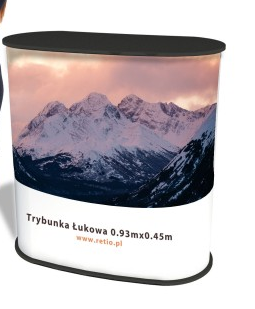 